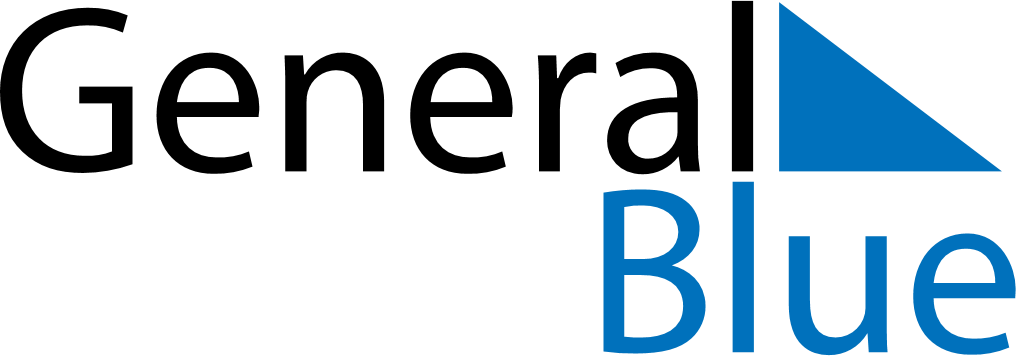 May 2028May 2028May 2028VietnamVietnamSUNMONTUEWEDTHUFRISAT123456Labour Day78910111213Dien Bien Phu Victory DayBuddha’s Birthday14151617181920President Ho Chi Minh’s Birthday2122232425262728293031Mid-year Festival